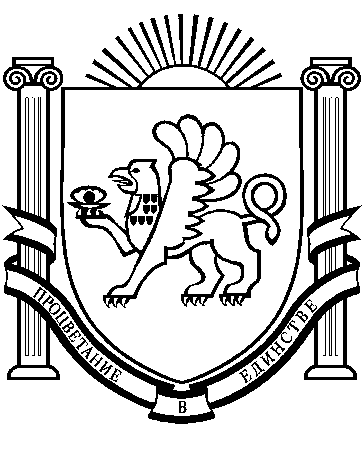 РЕСПУБЛИКА  КРЫМРАЗДОЛЬНЕНСКИЙ  РАЙОНАДМИНИСТРАЦИЯ БОТАНИЧЕСКОГО СЕЛЬСКОГО ПОСЕЛЕНИЯПОСТАНОВЛЕНИЕ05 июня 2019 года                       с. Ботаническое                                     №  117«Об утверждении Положения о порядке работы постоянно действующей конкурсной комиссии для проведения открытого конкурса по отбору управляющих организаций для управления многоквартирными домами на территории муниципального образования Ботанического сельского поселения Раздольненского районаВ соответствии с Конституцией Российской Федерации, принятой 12 декабря ., Гражданским кодексом Российской Федерации, статьей 161 Жилищного кодекса Российской Федерации, постановлением Правительства Российской Федерации от 06.02.2006г. № 75 «О порядке проведения органом местного самоуправления открытого конкурса по отбору управляющей организации для управления многоквартирным домом», иными федеральными законами, нормативными правовыми актами Правительства Российской Федерации, Уставом Ботанического сельского поселения, администрация Ботанического сельского поселения,ПОСТАНОВЛЯЕТ:1. Утвердить Положение о порядке порядке работы постоянно действующей конкурсной комиссии для проведения открытого конкурса по отбору управляющих организаций для управления многоквартирными домами на территории муниципального образования Ботанического сельского поселения Раздольненского района.2. Настоящее постановление вступает в силу со дня его официального обнародования.Председатель Ботанического сельскогосовета - глава администрацииБотанического сельского поселения			     М.А. ВласевскаяПриложение №1к постановлению АдминистрацииБотанического сельского поселенияРаздольненского района Республики Крым           от 05.06.2019 г.  №  117Положениео порядке работы постоянно действующей конкурсной комиссии для проведения открытого конкурса по отбору управляющих организаций для управления многоквартирными домами на территории муниципального образования Ботанического сельского поселения Раздольненского районаОбщие положения1.1. Настоящий Порядок устанавливает общие принципы формирования, размещения, исполнения, муниципального заказа на оказание услуг по управлению многоквартирными домами, расположенными на территории муниципального образования Ботаническое сельское поселение Раздольненского района в которых собственники не выбрали способ управления общим имуществом или их решение не были реализованы.1.2. Размещение муниципального заказа осуществляется на условиях и в порядке, определенных Федеральным законом № 94-ФЗ от 21 июля . «О размещении заказов на поставки товаров, выполнение работ, оказание услуг для государственных и муниципальных нужд» (далее – Федеральный закон № 94-ФЗ), и в соответствии с постановлением правительства РФ от 06.02.2006г. №75 «О порядке проведения органом местного самоуправления открытого конкурса по отбору управляющей организации для управления многоквартирным домом».Термины и понятия2.1. Для целей настоящего Порядка используются следующие основные понятия:конкурс - форма торгов, победителем которых признается участник конкурса, предложивший выполнить указанный в конкурсной документации перечень работ и услуг по содержанию и ремонту общего имущества собственников помещений в многоквартирном доме, на право управления которым проводится конкурс, за наименьший размер платы за содержание и ремонт жилого помещения в течение установленного срока;предмет конкурса - право заключения договоров управления многоквартирным домом в отношении объекта конкурса;объект конкурса - общее имущество собственников помещений в многоквартирном доме, на право управления которым проводится конкурс;размер платы за содержание и ремонт жилого помещения - плата, включающая в себя плату за работы и услуги по управлению многоквартирным домом, содержанию, текущему и капитальному ремонту общего имущества собственников помещений в многоквартирном доме, установленная из расчета  общей площади жилого помещения. Размер платы за содержание и ремонт жилого помещения устанавливается одинаковым для собственников жилых и нежилых помещений в многоквартирном доме;организатор конкурса - орган местного самоуправления уполномоченные проводить конкурс;управляющая организация - юридическое лицо независимо от организационно-правовой формы или индивидуальный предприниматель, которые осуществляют управление многоквартирным домом на основании результатов конкурса;претендент - любое юридическое лицо независимо от организационно-правовой формы или индивидуальный предприниматель, представившие заявку на участие в конкурсе;участник конкурса - претендент, допущенный конкурсной комиссией к участию в конкурсе.Порядок работы комиссии3.1. При проведении конкурса создается конкурсная комиссия (далее - Комиссия).3.2. Заказчиком, уполномоченным органом до опубликования извещения о проведении открытого конкурса принимаются решения о создании комиссии, определяются ее состав и порядок работы, назначается председатель комиссии.3.3. Число членов комиссии должно быть не менее чем пять человек.3.4. Членами комиссии не могут быть физические лица, лично заинтересованные в результатах размещения заказа (в том числе физические лица, подавшие заявки на участие в конкурсе либо состоящие в штате организаций, подавших указанные заявки), либо физические лица, на которых способны оказывать влияние участники размещения заказа (в том числе физические лица, являющиеся участниками (акционерами) этих организаций, членами их органов управления, кредиторами участников размещения заказа). В случае выявления в составе комиссии указанных лиц заказчик, уполномоченный орган, принявшие решение о создании комиссии, обязаны незамедлительно заменить их иными физическими лицами, которые лично не заинтересованы в результатах размещения заказа и на которых не способны оказывать влияние участники размещения заказа.3.5. Замена члена комиссии допускается только по решению заказчика, уполномоченного органа, принявших решение о создании комиссии.       3.6. Конкурсной комиссией осуществляются вскрытие конвертов с заявками на участие в конкурсе и открытие доступа к находящимся в информационной системе общего пользования, поданным в форме электронных документов и подписанным в соответствии с нормативными правовыми актами Российской Федерации заявкам на участие в конкурсе.